Lockdown letter 1   5th January 2021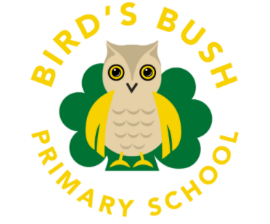 Dear Parents and Carers,We would like to thank you for your patience as we have had to deal with a significant change of circumstances in a short space of time. Based on current Government guidance and after liaison with Perry Hall Multi-Academy Trust, our school arrangements are as follows:Children in school and at home will be working in Bubble Teams as follows – ReceptionYear 1 & 2Year 3Year 4 & 5Year 6Children at home:Wednesday 6th January – Teachers have set Purple Mash activities, including some Online Safeguarding tasks. You will also get an invite to your child’s Bubble Team for Remote learning - your child needs to log into their Bubble Team and join in the conversation to show that they can access their Bubble Team ready for Thursday. Thursday 7th January - Remote learning using TEAMs will officially begin. You will have a daily timetable of online Teams sessions and other learning tasks.Attendance at on-line sessions is compulsory. If your child is unwell and unable to access the online provision, you are asked to follow normal procedures and contact the school office via telephone or e mail as normal. Please also contact us if you have issues with access to the remote learning which we may be able to solve.  We will be taking a daily register during the first session.Children who are eligible for Free Schools Meals will be able to collect a weekly hamper. Further details will be sent out this week.Children in SchoolChildren in school will be following the same curriculum as provided for Remote Learning. Children must be booked into provision so that we can ensure staffing arrangements are in place. Bookings will be via a Microsoft form which will be sent on a Monday and needs to be submitted by 3pm Wednesday. Children should wear school uniform except on PE days when they can wear PE kit:1&2 – Wednesday and Thursday3 – Thursday & Fridays4&5 – Tuesday & Wednesday6 – Monday & FridayReception & Year 1 & 2 will continue to receive a school dinner, juniors can bring a sandwich box if they want. FROM TOMORROW: Children should arrive at school from 8.45am, gates will close at 9.00am. Children CANNOT COME IN LATEChildren will all finish the school day at 3pm. Please social distance on the path while waiting.Critical Worker provisionThe government guidance states that if it is at all possible for children to be at home then they should be. However, as always, critical worker provision will continue to be provided on the school site for those children who are eligible. There will also be places provided to our most vulnerable children too.  Children who are in school will follow the same routine as outlined in the time table. Friday club will continue to operate for Critical worker children ONLY. We must advise you that, due to staffing requirements, the school Bubbles will have to be mixed on Friday afternoon – we will endeavour to socially distance children from different bubbles but they will be in the same area. If you have alternative childcare for Friday afternoon, please consider using this. Thank you for your continued to support during this difficult time. The expectation of education during this lockdown is different to last time – this time the focus is on learning rather than childcare and we will be using recommended resources from The Oak Academy online to support remote learning and in school. Please be assured that we are doing everything we can to support you and your child. Please contact us by email if you need any help. RegardsSharon Barnes Headteacher